STAP 1: Algemene onderwerpsverkenning1.1 Vertaal je thema TerrorismeVormen van extremisme: Anarchisme, communisme, facisme, islamisme, kapitalisme, nationalismeVrijheidsstrijdersTerrorisme AnarchismeCommunisme FascismeIslamismeKapitalismeNationaalsocialismePolitieke ideologieSharia4belgium1.2 Een verkennende zoekopdracht via de klassieke zoekmachines
a. Hoeveel resultaten bekom je?Zoekterm: terrorismeZoekterm: politieke ideologieb. Soorten informatiebronnen c. Aantal resultaten met Limo1.3 Beoordeling van de zoekresultaten De wetenschappelijke artikels die ik opzocht via google scholar zijn betrouwbaar. Het zijn bronnen geselecteerd uit wetenschappelijke boeken of literatuurstudies.1.4 Wat neem je mee uit deze zoekopdracht?
a. Omschrijving zoekproces
 Het zoekproces verliep redelijk vlot. Alleen wist ik niet altijd waar ik duidelijk de cijfers  kon vinden van het aantal zoekresultaten die ik had bekomen, maar na een beetje zoeken ben ik ze dan wel bekomen.
b. Andere trefwoorden
     Ik zou niet direct een ander trefwoord gebruiken. Als je dit trefwoord intikt op de zoekmachines vind je al heel veel informatie over dit onderwerp.
c. Informatie en brontypes die niet werden gevonden
 Ik vond niet direct hoeveel websites er bestaan omtrent deze term. Dit vond ik dus moeilijk  om op te zoeken. Ik verklaar dat dit niet goed ging omdat ik waarschijnlijk niet de juiste manier gebruikte om dit op te zoeken.1.5 Dien je het thema te verbreden of af te bakenen ?
a. De bij aanvang geformuleerde onderzoeksvragen. Goede vragen of moeten er extra geformuleerd worden?
Ik vind dat bij aanvang de geformuleerde onderzoeksvragen goede vragen zijn en dat ze niet extra moeten worden geformuleert. Het aantal vragen moet ook niet direct worden ingeperkt. Je kan duidelijke en goeie antwoorden geven op de onderzoeksvragen.
b. Een aantal mogelijke onderzoeks- of informatievragen Welke invloed heeft het radicalisme op onze samenleving?Wat is de rol van de radicalisering in onze samenleving?STAP 2: De basistekst2.1 Bronvermelding:
Noppe, J. & Verhage, A. (2011). Cahiers Politiestudies, 18 (2011), pp. 119-134.2.2 Context
De Cahiers Politiestudies is een kwartaalreeks, die zich richt op hoogstaande, kwalitatieve bijdragen over politiële vraagstukken en fenomenen die de politie interesseren. De reeks is multidisciplinair opgezet, waarbij de criminologen een prominente plaats krijgen naast andere disciplines. In deze reeks kunnen, naast Nederlandstalige publicaties, ook Engelstalige bijdragen hun plaats vinden. De reeks wordt begeleid door een redactieraad. De redactieraad waakt over de kwaliteit van de ingediende manuscripten dankzij een double blind peerreview-procedure en ontwikkelt een proactief beleid met het oog op het samenstellen van thematische volumes. Daartoe worden gasteditoren in België en Nederland aangezocht.2.3 Auteur
Jannie Noppe: zij is in 2009 afgestudeerd aan de Universiteit van Gent als master in de Criminologie. Ze is vorser bij de Onderzoeksgroep Sociale Veiligheidsanalyse (UGent)Antoinette Verhage: is prof in het departement van de criminologie aan de Universiteit van Gent. Ze is assistente bij de Vakgroep Strafrecht en Criminologie en co-directeur van de onderzoeksgroep Sociale Veiligheidsanalyse (UGent)2.4 Structuur
Beschrijf kort, opsommend, hoe de tekst is opgebouwd. 
a. Is er een logische structuur aanwezig?
De tekst kent een duidelijke structuur. Hij is opgebouwd in kleinere onderdelen en is verdeeld in verschillende alinea’s. Het is dus niet zomaar een doorlopende tekst. Het begint ook met een inleidend deel over wat nu radicalisme, extremisme en terrorisme precies is. Daarna gaan ze verder met een eigenlijke studie.
 b. Zijn er tussentitels? 
Er zijn in de tekst tussentitels aanwezig.
c. Is er enkel tekst of vind je andere zaken terug? 
De tekst bevat bijna enkel maar tekst. Er is wel 1 schema te vinden die verklaart hoe het proces eigenlijke verloopt van radicalisme naar extremisme.
d. Hoe worden de referenties opgemaakt respectievelijk in de tekst en in de bronnenlijst De bronnen worden tussen haakjes in de tekst vermeld en op het einde van de tekst staat er dan een uitgebreide bibliografie. De bronnen zijn ingevoegd volgens het APA-systeem.2.5 Lijsten2.5.1 Organisaties2.5.2  Specialisten2.5.3 Vaktermen2.5.4 Soorten bronnena. Soorten bronnenAivd (2002). Rekrutering in Nederland voor jihad. Den Haag: Algemene Inlichtingen en Veiligheidsdienst, 38 p.De Graaff, B., De Poot, C., & Kleemans, E. (2009). Radicalisering en polarisatie in vogelvlucht. Tijdschrift voor criminologie, 51 (4), 331-344.

De Stoop, C. (2010). Vrede zij met u, zuster. Het verhaal van een westerse zelfmoordterroriste. Amsterdam: De Bezige Bij, 288 p.

Gielen,  A.-J.  (2008). Radicalisering  en  identiteit:  Radicale  rechtse  en moslimjongeren vergeleken. Amsterdam: Aksant, 140 p.Levine, S. (1999). Youths in terroristic groups, gangs and cults: The allure, the animus and the alientation. Psychiatric annals, 29, 342-349.b. bronnen opdracht 3.4 BOEKEN: LimoBenyaich, B. (2015). #Radicalisme#Extremisme#Terrorisme. Leuven: Van Halewyck.James, O. & Geurink, H. (2006). Religieus extremisme. Nederland: Corona.van der Valk, I. (2010). Monitor Racisme & Extremisme: In en uit extreemrechts. Amsterdam: Amsterdam University Press.ARTIKELS UIT VAKTIJDSCHRIFTEN: LimoDe Witte, H. & Elchardus, M. & Kavadias, D. & Pelleriaux, K. (1996). Samenleving en politiek : tijdschrift voor een democratisch socialisme, 7 (1996), pp. 4-12.Hertog, K. (2007). Wie wind zaait, zal storm oogsten: de kiemen van het religieus extremisme in Tsjetsjenië. Streven : algemeen cultureel tijdschrift, 7 (2007), pp. 620-632.Le Roi, E. & Cochez, M. (2015). Welwijs: wisselwerking, onderwijs en welzijnswerk, 3 (2015), pp. 27-30.EINDWERKEN: DokSDubois, T. (2011). Terrorisme geanalyseerd: een longitudinaal onderzoek naar trends in terrorisme. Katholieke Hogeschool Zuid-West-Vlaanderen, Kortijk.Elif, K. (2004). Veiligheid in luchtvervoer: Quo Vadis?. Katholieke hogeschool Kempen, Geel.Saerens, P. (2007). Dossier radicalisering in België. Lessius Hogeschool, Antwerpen.ONDERZOEKSLITERATUUR: LiteriaAdang, O. & Quint, H. & van der Wal, R. (2010). Zijn wij anders? Waarom Nederland geen grootschalige etnische rellen heeft. Nederland: Politieacademie.Bakker, L.G.H. & Gehring, A.J.. & van Mourik, K. & Harmsen, C. (2010). Sharia in Nederland Een studie naar islamitische advisering en geschilbeslechting bij moslims in Nederland. Nijmegen: Radboud Universiteit.Stichting Meander. (2009). Polarisatie & Radicalisering in Kaag & Braassem een analyse van risico’s en kansen. Alphen: Stichting Meander.ANDERSTALIGE BRONNENA. Hogg, M. & Meehan, C. & Farquharson, J. (2010). Journal of Experimental Social Psychology, 46 (11.2010), p. 1061-1066.Mares, M. (2008). Environmental Radicalism and Extremism in Postcommunist Europe. Journal for the Study of Radicalism, 2 (2008), pp. 91-107.Wintrobe, R. (2006). Rational Extremism: The Political Economy of Radicalism. Cambridge: Cambridge University Press.E-ARTIKELS: online, internet, googleedm. (05.12.2015). Geens benoemt extra onderzoeksrechters voor terrorismezaken. Het Nieuwsblad.'Radicalisering, extremisme en terrorisme: Wat moet de federale regering niet doen?\'. (2015). Knack (07.03.2015).Stevens, G. & Boel, L. (05.12.2015). ISIS eist aanslag San Bernandino op. Het Nieuwsblad.INTERNET ALGEMEEN: google, google scholarDe Graaff, B. (2015). De hel in plaats van het paradijs: Jihadisme en de behoefte aan een tegengeluid. De Groene Amsterdammer, 20 (2015), pp. 18-21.De Poot, C. & Ponsaer, P. & Terpstra, J. & Bockstaele, M. & Moor, L. (2013). Vernieuwing in de opsporing. Antwerpen: Maklu.Opinie: Wie neemt de leiding in de strijd tegen radicalisering en terrorisme?. (01.09.2014) [06.12.2015, itinera: http://www.itinerainstitute.org/nl/artikel/wie-neemt-de-leiding-de-strijd-tegen-radicalisering-en-terrorisme]BEELDMATERIAAL: iTunesUDeredactie.be (2015, 23 november). Premier Michel: "Niveau 4 voor Brussel blijft van kracht" [Online video]. Geraadpleegd op 6 december 2015 via http://deredactie.be/cm/vrtnieuws/buitenland/1.2496127Deredactie.be (2015, 25 november). “Extra beveiliging is iets dat we er bij moeten nemen” [Online video]ITunesU (2015, 27 mei). Ban Ki-Moon: ‘Boten vernietigen is geen oplossing’ [Online video]. Geraadpleegd op 6 december 2015 via https://www.impulscentrum.be/webtunes/show_video.asp?id=7956 video]. Geraadpleegd op 6 december 2015 via http://deredactie.be/cm/vrtnieuws/buitenland/1.24961272.7 SamenvattingInleidingDe definitie van radicalisering wordt in dit artikel gedefinieerd volgens Amy-Jane Gielen (2008) en luidt als volgt:“Radicalisering is het proces van toenemend radicalisme bij een persoon of groep, waarbij de bereidheid groeit om zelf met gebruik van geweld dergelijke diep ingrijpende veranderingen van de samenleving en de democratische rechtsorde na te streven en/ of te ondersteunen, dan wel anderen daartoe aan te zetten. Het is geenszins een proces dat mensen plotseling omarmen, het is veeleer een langdurig, gelaagd en veelvormig proces. Radicalisering is een langdurig proces, omdat het doorsnijden van banden met de gevestigde samenleving tijd en energie kost. Het is gelaagd in die zin dat het groepen, generaties, groepen geestesverwanten en individuen kan betreffen. Het is eveneens veelvormig vanwege de verschillende dimensies die het omvat: zowel politiek, religieus als sociaal cultureel” (Gielen, 2008).Dit artikel is gekaderd binnen het onderzoek ‘Preventie van radicalisering in België’ (Noppe, Ponsaer, Verhage, De Ruyver & Easton 2011), uitgevoerd van de Directie Veiligheid en Preventie van de FOD Binnenlandse Zaken. Het onderzoek bestaat uit hoe radicalisering vanuit een preventief oogpunt benaderd kan worden. Het radikaliseringsprocesEr zijn verschillende paden die kunnen leiden tot radicaal geïnspireerd geweld. Deze wegen zullen pas genomen worden als de specifieke stimulerende factoren samenvloeien. Het proces is niet rechtlijnig. Iemand die nu bijvoorbeeld in de beginfase is niet gedetermineerd om een extremist te worden.Het radicaliseringsproces wordt onderscheiden door drie grote fasen: radicalisme, extremisme en terrorisme. Radicalisme wordt beschreven als sympathisanten en aanhangers. Zij vormen de grootste groep. In deze fase ontstaan radicale ideeën ten gevolge van frustraties resulterend uit een gepercipieerde systematische onrechtvaardige behandelingen van de eigen groep. (Moghaddam, 2005).In de fase van het extremisme zullen de groepen kleiner worden. Hoe verder individuen evolueren naar extremistische standpunten en meer afstand begint te nemen van gematigheid, hoe kleiner de groep medestanders wordt. Deze groepen worden gekenmerkt door een zeer sterke groepscohesie en een groot onderling vertrouwen tussen de groepsleden. Slechts een klein deel bereikt de top, het terrorisme, en zal plannen voorbereiden voor aanslagen en gewelddadige acties.Case-study ‘Muriel Degauque’In dit artikel hebben ze ook een onderzoek gedaan. Voor dit onderzoek gebruikten ze drie bronnen. Het boek van Chris De Stoop, de vonnissen van het proces Degauque en een gesprek met Chris De Stoop over deze vonnissen. Muriel was de eerste westerse vrouw die een zelfmoordaanslag pleegde. Dit gebeurde op 5 november 2009. Ze reed zich te pletter met haar wagen vol explosieven. Ze was zelf het enige dodelijke slachtoffer. Na de zelfmoordaanslag van Muriel werd haar man doodgeschoten door het Amerikaanse leger. Hij was volop bezig met een voorbereiding voor een zelfmoordaanslag dichtbij Fallujah.BesluitUit de case-study kunnen ze besluiten dat omgevingsfactoren uit de lokale setting toch zeker een rol spelen in het radicaliseringsproces. Er zijn voedingsbodems die mensen vatbaar maken voor radicalisering- zoals armoede, werkloosheid en integratieproblemen. Er ontstaan zo frustraties bij de persoon en zal antwoorden gaan zoeken in radicale ideologieën en opvattingen. Een welbepaalde trigger zal er voor zorgen dat ze geweld gaan rechtvaardigen en dat ze dus naar het extremisme en in extreme gevallen naar het terrorisme gaan. Het is pas in deze gevallen dat individuen of groepen een bedreiging vormen.Bronnen:Gielen, A.-J. (2008). Radicalisering en identiteit: Radicale rechtse en moslimjongeren vergeleken. Amsterdam: Aksant, 140 p.Moghaddem, F.M. (2005). The staircase to terrorism: a psychological exploration. American psychologist. 60 (2), 161-169.Noppe, J. & Verhage, A. (2011). Cahiers Politiestudies, 18 (2011), pp. 119-133.2.8 Powerpoint Zie PowerPoint op de wiki.Stap 3: Beschikking krijgen en meer zoeken3.1 Publicaties binnen handbereik?Aivd (2004). Van dawa tot jihad. De diverse dreigingen van de radicale islam tegen de democratische rechtsorde. Den Haag: Algemene Inlichtingen- en Veiligheidsdienst, 61 p.
Website: https://www.aivd.nl/publicaties/publicaties/2004/12/23/van-dawa-tot-jihad Bergen, P., & Cruickshank, P. (2007). The Iraq effect: the war in Iraq and its impact on the war on terrorism. Mother Jones.Retrieved from http://www.newamerica.net/publications/articles/2007/the_iraq_effect_4980
website: http://www.newamerica.net/publications/articles/2007/the_iraq_effect_4980Coolsaert, R. (2010). Zoek de verklaring voor het gedrag van een terrorist niet in wat hij denkt, maar in hoe hij zich voelt. Retrieved August 13, 2010, from http://www.rikcoolsaet.be/files/art_ip_com/Chris%20De%20Stoop%20160210.pdf

Website: http://www.rikcoolsaet.be/files/art_ip_com/Chris%20De%20Stoop%20160210.pdf
Council of the European Union (2005). The European Strategy for Combating Radicalisation and Recruitment to Terrorism, Brussel, 24 november 2005, 6 p
Online te vinden in pdf document: http://register.consilium.europa.eu/doc/srv?l=EN&f=ST%2014469%202005%20REV%204 Crenshaw, M. (2000). The psychology of terrorism: An agenda for the 21st century. Political psychology, 21, 405-420.
Het artikel is online te vinden maar wel tegen betalinghttp://www.readcube.com/articles/10.1111%2F0162-895X.00195?r3_referer=wol&tracking_action=preview_click&show_checkout=1&purchase_referrer=onlinelibrary.wiley.com&purchase_site_license=LICENSE_DENIEDDe Graaff, B., De Poot, C., & Kleemans, E. (2009). Radicalisering en polarisatie in vogelvlucht. Tijdschrift voor criminologie, 51 (4), 331-344
Bibliotheek: 
Campus bibliotheek, Vives Kortrijk: Gelijkvloers, Tijds. Sociaal-agogisch werkDe Stoop, C. (2010). Vrede zij met u, zuster. Het verhaal van een westerse zelfmoordterroriste. Amsterdam: De Bezige Bij, 288 p.Bibliotheek:
Campus bibliotheek,  KU Leuven Rechtsgeleerdheid   RBIB: Rechtsgeleerdheid   2A CRI 8.40 DEST Moghaddem, F.M. (2005). The staircase to terrorism: a psychological exploration. American psychologist. 60 (2), 161-169Online te vinden in pdf document:http://www.uni-bielefeld.de/ikg/zick/Moghaddam%20%282005%29%20staircase%20model.pdfLevine, S. (1999). Youths in terroristic groups, gangs and cults: The allure, the animus and the alientation. Psychiatric annals, 29, 342-349.Dit deeltje is te vinden in een boek:Campus bibliotheek, Kortrijk, 1ste verdiep, nummer: 3273.2 AuteursBron tekst:De Graaff, B., De Poot, C., & Kleemans, E. (2009). Radicalisering en polarisatie in vogelvlucht. Tijdschrift voor criminologie, 51 (4), 331-344.PublicatieBron tekst:Gielen, A.-J. (2008). Radicalisering en identiteit: Radicale rechtse en moslimjongeren vergeleken. Amsterdam: Aksant, 140 p.Bron tekst:De Stoop, C. (2010). Vrede zij met u, zuster. Het verhaal van een westerse zelfmoordterroriste. Amsterdam: De Bezige Bij, 288 p.Steracteurs: Chris De StoopChristianne De Poot3.3 Ter plaatse in de bibHet boek die ik even ontleent heb in kader van de SADAN-opdracht is het boek: ‘Vrede zij met u, zuster’ van Chris De Stoop.Referentie:
De Stoop, C. (2010). Vrede zij met u, zuster. Het verhaal van een westerse zelfmoordterroriste. Amsterdam: De Bezige Bij, 288 p.Beschrijving:De achterflap van het boek vertelt eigenlijk dat het boek gaat over het verhaal van Muriel Degauque. Dit was een bijzondere vrouw. Dit was de enige westerse vrouw die ooit een zelfmoordaanslag pleegde. Het verhaal gaat ook over het groepje jonge, werkloze moslims rond de vrouw, Muriel. Het is een verhaal over de banaliteit van terrorisme, over de alledaagsheid van radicalisme, en over de uitdaging van Europa. Op de laatste bladzijden in het boek is er ook een hele lijst terug te vinden met verklarende uitleg bij verschillende woorden die in onze westerse wereld niet direct gekend zijn.3.4 Zoek verder buiten je basistekstZie 2.5.4 puntje b.3.5 BronnenlijstBoekenBenyaich, B. (2015). #Radicalisme#Extremisme#Terrorisme. Leuven: Van Halewyck.De Poot, C. & Ponsaer, P. & Terpstra, J. & Bockstaele, M. & Moor, L. (2013). Vernieuwing in de opsporing. Antwerpen: Maklu.De Stoop, C. (1993). Ze zijn zo lief, meneer\': over vrouwenhandelaars, meisjesballetten en de bende van de miljardair. Leuven: Kritak.De Stoop, C. (1996). Haal de was maar binnen: Aziza of een verhaal van deportatie in Europ. Amsterdam: De Bezige Bij.De Stoop, C. (1998). Ik ben makelaar in hasj. Amsterdam: De Bezige Bij.De Stoop, C. (2010). Vrede zij met u, zuster. Het verhaal van een westerse zelfmoordterroriste. Amsterdam: De Bezige Bij, 288 p.Gielen, A-J. (2008). Radicalisering en identiteit: radicale rechtse en moslimjongeren vergeleken. Amsterdam: Amsterdam University Press.James, O. & Geurink, H. (2006). Religieus extremisme. Nederland: Corona.Uitermark, J. & Gielen, A-J. & Ham, M. (2012). Wat werkt nu werkelijk?: Politiek en praktijk van sociale interventies. Amsterdam: Van Gennep.van der Valk, I. (2010). Monitor Racisme & Extremisme: In en uit extreemrechts. Amsterdam: Amsterdam University Press.ArtikelsA. Hogg, M. & Meehan, C. & Farquharson, J. (2010). Journal of Experimental Social Psychology, 46 (11.2010), p. 1061-1066.Adang, O. & Quint, H. & van der Wal, R. (2010). Zijn wij anders? Waarom Nederland geen grootschalige etnische rellen heeft. Nederland: Politieacademie.Aivd (2002). Rekrutering in Nederland voor jihad. Den Haag: Algemene Inlichtingen- en Veiligheidsdienst, 38 p.Bakker, L.G.H. & Gehring, A.J.. & van Mourik, K. & Harmsen, C. (2010). Sharia in Nederland Een studie naar islamitische advisering en geschilbeslechting bij moslims in Nederland. Nijmegen: Radboud Universiteit.Cossement, A. & Maenhout, R. & van Helleputte, D. & Es, W. (2015). Besafe, 34 (04.2015).Council of the European Union (2005). The European Strategy for Combating Radicalisation and Recruitment to Terrorism, Brussel, 24 november 2005, 6 p.Crenshaw, M. (2000). The psychology of terrorism: An agenda for the 21st century. Political psychology, 21, 405-420.De Graaff, B. (2015). De hel in plaats van het paradijs: Jihadisme en de behoefte aan een tegengeluid. De Groene Amsterdammer, 20 (2015), pp. 18-21.De Graaff, B. (2015). De hel in plaats van het paradijs: Jihadisme en de behoefte aan een tegengeluid. De Groene Amsterdammer, 20 (2015), pp. 18-21.De Graaff, B., De Poot, C., & Kleemans, E. (2009). Radicalisering en polarisatie in vogelvlucht. Tijdschrift voor criminologie, 51 (4), 331-344.De Poot, C. & Ponsaer, P. & Terpstra, J. & Bockstaele, M. & Moor, L. (2013). Vernieuwing in de opsporing. Antwerpen: Maklu.De Poot, C. (2014). De rol van DNA bij het vinden van een dader: Het succesverhaal rond DNA als opsporingsmiddel in perspectief. Tijdschrift voor criminologie, 56 (2014), pp. 29-46.De Witte, H. & Elchardus, M. & Kavadias, D. & Pelleriaux, K. (1996). Samenleving en politiek : tijdschrift voor een democratisch socialisme, 7 (1996), pp. 4-12.edm. (05.12.2015). Geens benoemt extra onderzoeksrechters voor terrorismezaken. Het Nieuwsblad.Een kwestie van identiteit: onderzoekster Amy-Jane Gielen over radicalisering bij rechtse en moslimjongeren. (2008). TSS: Tijdschrift voor sociale vraagstukken, 5 (2008), pp. 4-7.Gielen, A.-J. (2008). Radicalisering en identiteit: Radicale rechtse en moslimjongeren vergeleken. Amsterdam: Aksant, 140 p.Hertog, K. (2007). Wie wind zaait, zal storm oogsten: de kiemen van het religieus extremisme in Tsjetsjenië. Streven : algemeen cultureel tijdschrift, 7 (2007), pp. 620-632.Kleemans, E. & De Poot, C. & Verhage, A. (2008). Tijdschrift voor criminologie, 42 (2008), p. /.Le Roi, E. & Cochez, M. (2015). Welwijs: wisselwerking, onderwijs en welzijnswerk, 3 (2015), pp. 27-30.Levine, S. (1999). Youths in terroristic groups, gangs and cults: The allure, the animus and the alientation. Psychiatric annals, 29, 342-349.Mares, M. (2008). Environmental Radicalism and Extremism in Postcommunist Europe. Journal for the Study of Radicalism, 2 (2008), pp. 91-107.Moghaddem, F.M. (2005). The staircase to terrorism: a psychological exploration. American psychologist. 60 (2), 161-169'Radicalisering, extremisme en terrorisme: Wat moet de federale regering niet doen?\'. (2015). Knack (07.03.2015).Saerens, P.  Dossier: radicalisering in België, 1 (2006).Stevens, G. & Boel, L. (05.12.2015). ISIS eist aanslag San Bernandino op. Het Nieuwsblad.Stichting Meander. (2009). Polarisatie & Radicalisering in Kaag & Braassem een analyse van risico’s en kansen. Alphen: Stichting Meander.Wintrobe, R. (2006). Rational Extremism: The Political Economy of Radicalism. Cambridge: Cambridge University Press.OnlineBergen, P., & Cruickshank, P. (2007). The Iraq effect: the war in Iraq and its impact on the war on terrorism. Mother Jones.Retrieved from http://www.newamerica.net/publications/articles/2007/the_iraq_effect_4980Coolsaert, R. (2010). Zoek de verklaring voor het gedrag van een terrorist niet in wat hij denkt, maar in hoe hij zich voelt. Retrieved August 13, 2010, from http://www.rikcoolsaet.be/files/art_ip_com/Chris%20De%20Stoop%20160210.pdfDepla, T. (12.06.2015) Ministerraad keurt vier wetsontwerpen goed om terrorisme en radicalisme te bestrijden. [29.11.2015, Polinfo: http://www.polinfo.be/NewsView.aspx?contentdomains=POLINFO&id=VS300327903&lang=nl]Kennes, W. (14.01.2015) Ketenaanpak noodzakelijk in strijd tegen radicalisering. [29.11.2015, CD&V: http://www.cdenv.be/actua/ketenaanpak-noodzakelijk-strijd-tegen-radicalisering]Ketenaanpak noodzakelijk in strijd tegen radicalisering. (14.01.2015) [29.11.2015, CD&V: http://www.cdenv.be/actua/ketenaanpak-noodzakelijk-strijd-tegen-radicalisering]Opinie: Wie neemt de leiding in de strijd tegen radicalisering en terrorisme?. (01.09.2014) [06.12.2015, itinera: http://www.itinerainstitute.org/nl/artikel/wie-neemt-de-leiding-de-strijd-tegen-radicalisering-en-terrorisme]Veiligheid. [29.11.2015, Diplomatie Belgium: http://diplomatie.belgium.be/nl/Diensten/Protocol/veiligheid_en_bezoeken/veiligheid/]BeeldmateriaalDeredactie.be (2015, 23 november). Premier Michel: "Niveau 4 voor Brussel blijft van kracht" [Online video]. Geraadpleegd op 6 december 2015 via http://deredactie.be/cm/vrtnieuws/buitenland/1.2496127Deredactie.be (2015, 25 november). “Extra beveiliging is iets dat we er bij moeten nemen” [Online video] Geraadpleegd op 6 december 2015 via http://deredactie.be/cm/vrtnieuws/buitenland/1.2496127ITunesU (2015, 27 mei). Ban Ki-Moon: ‘Boten vernietigen is geen oplossing’ [Online video]. Geraadpleegd op 6 december 2015 via https://www.impulscentrum.be/webtunes/show_video.asp?id=7956 EindwerkenDubois, T. (2011). Terrorisme geanalyseerd: een longitudinaal onderzoek naar trends in terrorisme. Katholieke Hogeschool Zuid-West-Vlaanderen, Kortrijk.Elif, K. (2004). Veiligheid in luchtvervoer: Quo Vadis?. Katholieke hogeschool Kempen, Geel.Saerens, P. (2007). Dossier radicalisering in België. Lessius Hogeschool, Antwerpen.Stap 4: contextualiseren4.1 Organisatiewww.besafe.be FOD Binnenlandse Zaken – Algemene Directie Veiligheid & Preventie4.1.1 Beschrijving websiteDe website, besafe,  is een website van de overheid. Het is een website die gericht is op de gewone normale burgers. Je kan er informatie vinden over hoe je veilig kan zijn. Hoe je bijvoorbeeld je huis moet beveiligen of hoe je veilig het openbaarvervoer kan nemen. De taal is redelijk zakelijk op deze website. Ze gebreken ‘u’ als aanspreking. De site is een website van de overheid zelf en is dus zeker betrouwbaar.De website is ook gericht op ondernemers. Voor ondernemers staat er uitleg op wat er moet gebeuren of wat je moet doen als je in aanraking komt met criminaliteit of wat je achteraf moet doen als er iets gebeurd is. Je kan er ook op terug vinden hoe je criminaliteit kan vermijden en waarom veiligheid eigenlijk wel echt belangrijk is.Op de website staat er ook informatie die gericht is op de doelgroep van gouverneurs, burgemeester, leden van de politieraad en politiecollege, korpchefs, zone secretarissen, bijzondere rekenplichten en dergelijke. In dit deeltje vind je informatie  over de  missies, budget en financiering, werking en organisatie en een loopbaan over de federale politie. Op de website heb je dan nog een luikje die informatie weergeeft voor professionelen die bezig zijn met brandpreventie, maar op dit moment is er in dit luikje niets te vinden. Ze zijn volop aan het werken aan de website.Zoals je merkt uit de bovenstaande beschrijving is de website geschikt voor bijna alle doelgroepen. Van gewone burger tot politie of tot een professional die bezig is met brandpreventie. Er is ook heel wat algemene informatie op te vinden. Zoals nu staat er in de rechter kolom, die artikels in de kijker zet, een artikel over hoe herken je een echte bewakingsagent van een valse. Je vindt er ook heel wat uitgewerkte projecten op omtrent de preventie van criminaliteit. Zoals bv de preventie van valse profielen op Facebook en dergelijke. Aantal woorden4.1.2 Documenten van de organisatieDeze website heeft een eigen magazine genoemd: Besafe. Het gaat over een online magazine.Referentie: 
Cossement, A. & Maenhout, R. & van Helleputte, D. & Es, W. (2015). Besafe, 34 (04.2015).4.2 Juridische documenten
1. Tijdelijke intrekking identiteitskaart
Een eerste wetsontwerp dat de ministerraad vandaag goedkeurde, gaat over de uitbreiding van de tijdelijke intrekking van de identiteitskaart. Voortaan kan de minister van Veiligheid en Binnenlandse zaken beslissen om de identiteitskaart tijdelijk in te trekken van iemand waarvan, op basis van informatie aangeleverd door OCAD, vermoed wordt dat hij of zij naar Syrië of Irak wil afreizen om daar te gaan vechten of trainen. De minister kan de identiteitskaart voor één tot drie maanden intrekken. De intrekking kan verlengd worden tot een maximum van 6 maanden. “Dit is een belangrijke bestuurlijke maatregel die er mee voor zorgt dat we geradicaliseerde personen kunnen tegenhouden om te gaan vechten in Syrië of Irak”, zegt bevoegd minister Jan Jambon.

2. Weigering tot aflevering of intrekking paspoorten
Een tweede wetsontwerp betreft de weigering tot aflevering en de intrekking van paspoorten wanneer de betrokken persoon een risico vormt voor de openbare orde en de openbare veiligheid. “Met het ontwerp van wijziging van het consulaire wetboek dat vandaag is goedgekeurd, breiden we de intrekking van het paspoort uit naar mensen die onze openbare veiligheid ernstig bedreigen”, aldus minister van Buitenlandse Zaken Didier Reynders. “Vanaf vandaag verliezen mensen van wie de identiteitskaart wordt geweigerd of ingetrokken ook hun paspoort, dat ook zal worden geweigerd of ingetrokken.”

3. Telefoontap bij terroristische inbreuken
Een derde wetsontwerp breidt de lijst van terroristische inbreuken uit waarvoor telefoontap mogelijk is. Het ontwerp concretiseert ook de uitbreiding van de terroristische misdrijven en de aanpassing van het Strafwetboek met het oog op een meer doeltreffende bestraffing en de uitbreiding van de mogelijkheden voor het intrekken van de nationaliteit als iemand veroordeeld wordt voor een terroristische inbreuk. “Het geeft de gelegenheid om het verlaten van het Belgisch grondgebied met terroristische bedoelingen strafbaar te maken”, zegt minister van Justitie Koen Geens. “Het vervolledigt ook het legale kader dat al toegepast kan worden om landgenoten en mensen die die het land verlaten om terroristische groepen te vervoegen in Syrië te vervolgen.”

4. Intrekking of weigering van beschermingsstatus zware criminelen
De ministerraad keurde ook een wetsontwerp goed dat niet tot het pakket van twaalf maatregelen behoort. Het gaat om het intrekken of weigeren van de beschermingsstatus voor zware criminelen. “Dankzij deze wetswijziging kunnen terroristen uitgesloten worden op grond van bedreiging voor de nationale veiligheid”, zegt Theo Francken, staatssecretaris voor Asiel en Migratie. “Diegenen die recht hebben op onze bescherming, moeten en zullen die krijgen maar criminelen of terroristen die een reëel gevaar vormen voor onze samenleving maken hier voor mij geen aanspraak op.”Referentie:Depla, T. (12.06.2015) Ministerraad keurt vier wetsontwerpen goed om terrorisme en radicalisme te bestrijden. [29.11.2015, Polinfo: http://www.polinfo.be/NewsView.aspx?contentdomains=POLINFO&id=VS300327903&lang=nl]Regelgeving gevonden op de website van wetgevingsindex:5. 31 JANUARI 2014.- Ministeriële omzendbrief GPI 78 betreffende de informatieverwerking ten voordele van een geïntegreerde aanpak van terrorisme en gewelddadige radicalisering door de politie4.3 De maatschappelijke context4.3.1 Eigen meningIk vind dat eigenlijk iedereen verantwoordelijk is. Laat mij een voorbeeld er bij nemen, de aanslagen in Parijs van 13/11/2015. Iedereen is hiervoor verantwoordelijk. Parlementsleden, regeringen, burgemeesters, schepenen, gemeenteraadsleden, politiediensten etc. Ze zijn niet verantwoordelijk voor wat er gebeurd is, maar wel om dit in de toekomst te vermijden, maar ik denk dat bij ons het probleem is dat er te weinig werkkrachten zijn bij de politie. Maar de maatschappij zelf is ook verantwoordelijk.4.3.2 Visie CD&V:De overheden kunnen dit niet alleen voorkomen. Dit is een gedeelde verantwoordelijkheid voor de ganse samenleving. Ook het brede middenveld, de geloofsgemeenschappen, de media, justitie, welzijns- en onderwijsinstellingen,  jeugd- en sportverenigingen, … hebben een rol te spelen.Realistisch omdat radicalisering het gevolg is van een complex samenspel van factoren. Sereen omdat we absoluut moeten vermijden dat het wantrouwen ten aanzien van andersdenkenden in onze samenleving wordt geïnstitutionaliseerd. Niemand is gebaat bij een permanent wij/zij-spanningsveld. Wie in dat opzicht religie en levensbeschouwing an sich met de vinger wijst, simplificeert de uitdaging waarvoor we staan. Voor CD&V zijn er 8 uitgangspunten bij het tot stand brengen van een ketenaanpak in de strijd tegen radicalisering :samenwerking tussen alle betrokkenen;het lokale niveau als cruciale schakel;preventieve opdracht en signaalfunctie van onderwijs;ondersteuning ouders in een vertrouwensrelatie;belangrijke plaats van welzijn in de ketenaanpak;een gesloten veiligheidsketen;interlevensbeschouwelijke en interreligieuze dialoog;versterken van inburgering en van het integratiebeleid.Referentie:
Ketenaanpak noodzakelijk in strijd tegen radicalisering. (14.01.2015) [29.11.2015, CD&V: http://www.cdenv.be/actua/ketenaanpak-noodzakelijk-strijd-tegen-radicalisering]4.4 StatistiekenEr zijn cijfers te vinden over hoeveel mensen vanuit België vertrokken zijn om te gaan strijden in SyriëCijfers over hoeveel allochtonen er in de gevangenis zitten en hoeveel er van zouden kunnen radicaliserenHoeveel terroristen de gevangenissen in België bevattenDeze cijfers zijn te vinden in een artikel van de OCAD. Soort bron GoogleBingYahooAlgemeen18.000.0003 260 0003.250.000Artikel468.000175 000186,000Boek391.00059 60067 100Website637.000294 000309 000Soort bronGoogleBingYahooAlgemeen510.000118 000119,000Artikel1.340.00038 80049,500Boek87.30022 80042,200Website2.18047 30043,600Soort bronAantal Artikel krant21.300Boek1.010website7.840Wetenschappelijke artikels en boeken (google scholar)1.070LimoTerrorismeAlgemeen2642Artikel1257Boek1253Tijdschrift11Eindwerken 82NaamConctactgegevensAlgemene werkingdoelgroepDe Nederlandse Algemene Inlichtingen- en Veiligheidsdienst Telefoon: 079 - 320 50 50 
Fax: 070 - 320 07 33Bezoekadres: 
Europaweg 4 
2711 AH ZoetermeerPostadres:
Ministerie van Binnenlandse Zaken en Koninkrijksrelaties 
Postbus 20010 
2500 EA Den HaagOp basis van de Wet op de inlichtingen- en veiligheidsdiensten (Wiv) uit 2002 heeft de AIVD de volgende wettelijke taken, die ook wel worden aangeduid met de letter waaronder ze in artikel 6 van die wet genoemd worden:A-taak: Het verrichten van onderzoek naar organisaties en personen die aanleiding geven tot het ernstige vermoeden dat zij een gevaar vormen voor de democratische rechtsorde, de veiligheid van de staat of voor andere gewichtige belangen van de staat;
B-taak: Het verrichten van veiligheidsonderzoeken naar kandidaten voor vertrouwensfuncties (deze taak is apart uitgewerkt in de Wet veiligheidsonderzoeken);
C-taak: Het bevorderen van beveiligingsmaatregelen, waaronder maatregelen ter beveiliging van die onderdelen van overheid en bedrijfsleven die van vitaal belang zijn voor de instandhouding van het maatschappelijk leven;
D-taak: Het verrichten van onderzoek naar andere landen ten aanzien van onderwerpen die door de minister-president, de minister van Binnenlandse Zaken en Koninkrijksrelaties en de minister van Defensie gezamenlijk zijn aangewezen.
E-taak: Dreigings- en risico-analyses opstellen met betrekking tot personen, zaken en plaatsen van het rijk.onbekendFOD Binnenlandse zakenLeuvenseweg, 1
1000 BrusselTelefoon:025002111Fax:025002128
website: http://ibz.fgov.beDe FOD Binnenlandse Zaken heeft als opdrachten de voorbereiding en implementering van het beleid van de federale minister van Binnenlandse Zaken op de volgende domeinen: de politionele en civiele veiligheid, crisisbeheer, het vreemdelingenbeleid, de inschrijving en identificatie van de natuurlijke personen, het beheer van de institutionele en reglementaire aspecten en de uitoefening van de democratische rechten. Hij wordt geleid door de Voorzitster van het Directiecomit é die de werking van de algemene directies en de verschillende stafdiensten van de FOD Binnenlandse Zaken superviseert en zorgt voor de coördinatie ervan. Zij heeft de leiding over de aanwending van de strategische doelstellingen, begeleidt de procedures inzake de (strategische, operationele, personeels- en financiële) plannen en verdeelt de beschikbare middelen. Zij evalueert eveneens de uitvoering van de plannen en de verwezenlijking van de doelstellingen.BelgiëNaamKorte beschrijvingFoto Chris De StopVlaamse auteur en journalist bij het weekblad Knack. Hij woont in Wommelgem, Antwerpen. Hij mocht spreken op de begrafenisdienst van Koning Boudewijn in 1993.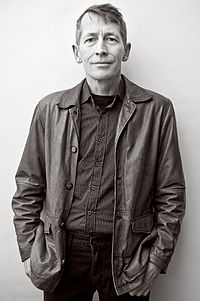 Amy-Jane GielenAmy-Jane doet al ruim 7 jaar onderzoek naar processen van radicalisering en de effectiviteit van antiradicaliseringsbeleid. Zij was de eerste in Nederland die antiradicaliseringsbeleid evalueerde, o.a. door in Amsterdam socratische gesprekken en een training identiteit en weerbaarheid voor moslima's m.b.v. participerende observatie te evalueren.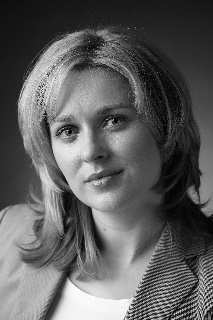 Bilal BenyaichBilal Benyaich (1982) is politicoloog. Eerder schreef hij Europa, Israël en de Palestijnen (ASP). Hij is verbonden aan de Vrije Universiteit Brussel, de Hogeschool-Universiteit Brussel en de Sociaaleconomische Raad van Vlaanderen.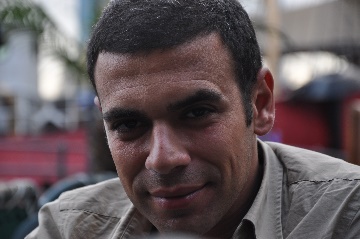 Otto JamesOver Otto James is er online niets te vinden. Wanneer je zijn naam intikt verkreeg je een Amerikaanse zanger met dezelfde naam.Ineke van der ValkOnderzoeker, Docent, Schrijver, Adviseur en Tolk/Vertaler (Fr/Eng)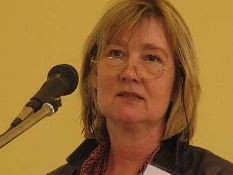 Clandestiniteitonwettelijkheid, illegaliteit maar ook ondergrondse, verzetDeterministischBepalend, automatisch afleidenEerstelijnspolitieambtenarenPolitieambtenaren die in de eerste instantie aawezig of verantwoordelijk zijn.MadkhalistenMadkhalism is een stam van de islamitische gedachte binnen de grotere salafistische beweging. Het is  gebaseerd op de geschriften van Rabie Al- MadkhaliMeta-analyseIn een meta-analyse worden de resultaten van een aantal vergelijkbare klinische studies kwantitatief samengevat. Hierdoor wordt het mogelijk om met een grotere betrouwbaarheid een uitspraak te doen over de effectiviteit van een interventie of behandeling.PerceptiesPerceptie: de resultaat van het waarnemen.RadicaliseringRadicalisering is het proces van toenemend radicalisme bij een persoon of groep, waarbij de bereidheid groeit om zelf met gebruik van geweld dergelijke diep ingrijpende veranderingen van de samenleving en de democratische rechtsorde na te streven en/ of te ondersteunen, dan wel anderen daartoe aan te zetten. Het is geenszins een proces dat mensen plotseling omarmen, het is veeleer een langdurig, gelaagd en veelvormig proces. Radicalisering is een langdurigproces, omdat het doorsnijden van banden met de gevestigde samenleving tijd en energie kost. Het is gelaagd in die zin dat het groepen, generaties, groepen geestesverwanten en individuen kan betreffen. Het is eveneens veelvormigvanwege de verschillende dimensies die het omvat: zowel politiek, religieus als sociaal cultureel.RekruteringHet voor een bepaalde taak oproepen of aanwerven.staircase’modelStaircase: toeneming van de kracht van musculaire contracties in reactie op opeenvolgende constante prikkels, totdat een stationaire toestand is bereik.OelemaGeleerden die zich verdiepen in de Islam.Allah AkbarGod is groot.JihadInspanning, strijd, bescherming van het geloof.LocatieBibliotheekPlaats(nummer)BronKortrijkVives – campus KortrijkGelijkvloers Tijds. sociaal-agogisch werkKortrijkVives- Campus KortijkGelijkvloers Tijds. sociaal-agogisch werkARTIKEL:De Graaff, B. (2015). De hel in plaats van het paradijs: Jihadisme en de behoefte aan een tegengeluid. De Groene Amsterdammer, 20 (2015), pp. 18-21.KortrijkVives-Campus KortrijkGelijkvloers Tijds. sociaal-agogisch werkARTIKELDe Poot, C. (2014). De rol van DNA bij het vinden van een dader: Het succesverhaal rond DNA als opsporingsmiddel in perspectief. Tijdschrift voor criminologie, 56 (2014), pp. 29-46.KortrijkVives-Campus Kortrijk1ste verdiep Nummer: 361.420BOEK:De Poot, C. & Ponsaer, P. & Terpstra, J. & Bockstaele, M. & Moor, L. (2013). Vernieuwing in de opsporing. Antwerpen: Maklu.KortrijkVives-Campus KortijkGelijkvloers Tijds. sociaal-agogisch werkARTIKEL:Kleemans, E. & De Poot, C. & Verhage, A. (2008). Tijdschrift voor criminologie, 42 (2008), p. /.LocatieBibliotheekPlaatsBron KortrijkVives- campus KortrijkGelijkvloers Tijds. sociaal-agogisch werkEen kwestie van identiteit: onderzoekster Amy-Jane Gielen over radicalisering bij rechtse en moslimjongeren. (2008). TSS: Tijdschrift voor sociale vraagstukken, 5 (2008), pp. 4-7.KortrijkVives- campus Kortijk1ste verdiepNummer: 361.309BOEK:Uitermark, J. & Gielen, A-J. & Ham, M. (2012). Wat werkt nu werkelijk?: Politiek en praktijk van sociale interventies. Amsterdam: Van Gennep.LeuvenKU LeuvenSBIB: Sociale Wetenschappen   316.331 H 3 GIEL 2008BOEK:Gielen, A-J. (2008). Radicalisering en identiteit: radicale rechtse en moslimjongeren vergeleken. Amsterdam: Amsterdam University Press.LocatieBibliotheekPlaats BronKortijkVives-campus Kortrijk 1ste verdiepNummer: 392.63BOEK:De Stoop, C. (1993). Ze zijn zo lief, meneer\': over vrouwenhandelaars, meisjesballetten en de bende van de miljardair. Leuven: Kritak.KortijkVives- campus Kortijk1ste verdiepNummer: 613.8BOEK:De Stoop, C. (1998). Ik ben makelaar in hasj. Amsterdam: De Bezige Bij.TorhoutVives- campus Torhout1ste verdiepNummer: 328.7BOEK:De Stoop, C. (1996). Haal de was maar binnen: Aziza of een verhaal van deportatie in Europ. Amsterdam: De Bezige Bij.